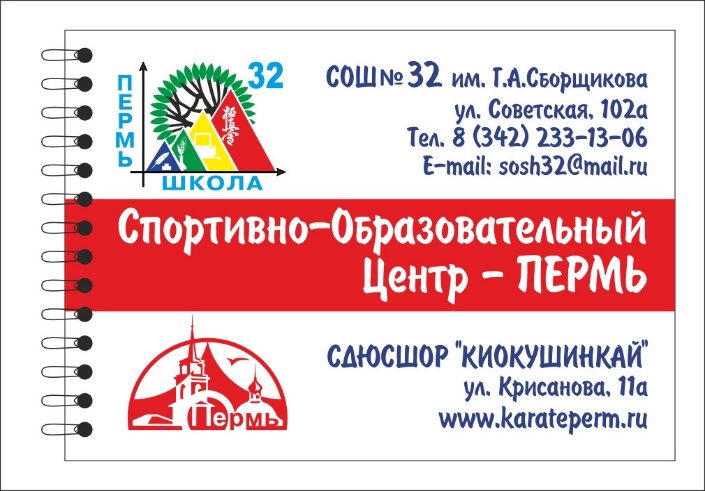 Департамент образования администрации города ПермиМуниципальное  автономное  общеобразовательное учреждение«Средняя общеобразовательная школа №32 им. Г.А.Сборщикова» г. Перми614001, г. Пермь, ул. Советская, 102ател. 237-33-06, 236-32-52Внеклассное  мероприятие (методическая  разработка)« Навстречу к Истокам»(Квеcт – игра с элементами праздника)                                                          Автор: Авдеева  Ирина                                          Вячеславовна,                                                            воспитатель спортивного                               классаПермь, 2022 г.Оглавление.Паспорт методической  разработки.Пояснительная запискаЧЕК – ЛИСТ Подготовительного   этапа мероприятия.ЧЕК  - ЛИСТ Основного этапа. Сценарий мероприятия.ЗаключениеСписок литературы.Приложение.Паспортметодической  разработки внеклассного  мероприятия.Пояснительная  записка.В настоящее время вряд ли нужно доказывать, насколько велико значение народного творчества в воспитании подрастающего поколения. Каждый, кто хочет знать прошлое, правильно понимать настоящее и будущее, должен знать, что фольклор – прекрасное средство массового воспитания.Данная методическая разработка направлена на  изучение и закрепление  русского фольклора   в игровой форме.  В основу  взят  русский  народный  материал  в обработанном виде. Для усиления эффективности результатов, игровая форма в виде «Квеста» предполагает   коллективную деятельность.  Коллективный труд сближает учащихся, делает их более ответственными, позволяет совместно решать творческие задачи, а  внедрение элементов народных обрядов, игровых танцев и  участие детей в них, благоприятствует общей заинтересованности к занятиям и  способствует приобщению учащихся к традиционной народной культуре.Возвращаясь  к истокам, отметим,  что жизнь русских людей проходила в соответствии с народным календарём, который представлял собой систему членения, счёта и регламентации годового времени. Будни и праздники. Методическая разработка Фольклориада: Квест – игра « Навстречу к истокам» строится на собирательном образе основных этапах  жизни  человека в течение года, т.е. будни и праздники. Чтобы данный материал был интересен и понятен  младшим школьникам была взята форма «Квест – игра».   Перед  началом  мероприятия организаторы (воспитатели ГПД)  проводят большую подготовительную работу с привлечением всех учащихся класса, педагогов ДО, родителей. Данная разработка предназначена для учащихся – спортсменов в рамках группы полного дня.ЧЕК – ЛИСТ  Подготовительного этапа:Классы (2)  делятся на  группы. Каждая группа готовит домашнее  творческое задание.Задания:  для  группы ( 10 чел): выучить песню «  Ах, вы сени, мои сени».для  группы ( 10 чел) выучить песню « Во поле берёза стояла».для  группы ( 5 чел) выучить частушки.для  группы ( 10 чел) выучить Хороводный танец.для  группы ( 10 чел) выучить танцевальную игруЗадание могут варьироваться по согласованию с организаторами мероприятия.Подготовка и поиск русских народных костюмов. Допускается, при отсутствии  полного комплекта  костюма, иметь только  элементы костюма.Оформление актового зала в русском народном стиле. Скамейки.Создание музыкальной базы, состоящей из русских народных мелодий.Оформление класса для гостевин в русском народном стиле.Разучивание  участниками  ( ведущая, воспитатели ГПД,  учащиеся старших классов) небольшой танцевальной композиции на русскую народную мелодию.Большой ржаной каравай на подносе. ЧЕК – ЛИСТ Основной части. План мероприятия:Запуск  мероприятия Фольклориады. Заигрш. Общий сбору участников. Информация о мероприятии.Гостевины. Квест – путешествие (группами)  – участников мероприятия   для выполнения определённых заданий.Заключение. Праздничное гуляние. Показ заранее подготовленных  творческих фольклорных номеров. Подведение итогов мероприятия. Угощение.Сценарий  мероприятия.В актовом зале звучит русская народная музыка. Ведущая и помощница образуют  у дверей в зал  руками ворота и через них запускают участников мероприятия. Классы постепенно заходят в актовый зал и рассаживаются на заранее приготовленные  скамейки.Ведущая - хозяйка:  Эй, вы люди добрые! Вам ли сегодня по домам сидеть да в окно глядеть? Вам ли сегодня туманиться, грустить да печалиться? Рады видеть вас в нашей горнице. Принимаем мы гостей из всех волостей! Где слова для привета, там и улыбка для ответа!!!   Наша русская изба хлебосольством славится! Угощайтесь на здоровье, Вам у нас понравится.(Выносится заранее приготовленный  каравай. Ребята отламывают кусочек каравая. Помощница обходит всех ребят)Ну вот и славно! Топни ножкой поскорей, да пустимся в пляс быстрей. (исполняется заранее выученный русский народный  танец)Ведущая – хозяйка:  Гости дорогие, что то вы засиделись. Делу время потехи час! Начинаются трудовые будни. Чтобы получить угощение и благословение  красно солнышка,  нужно выполнить ряд заданий. Но, задания не простые, все ответы – золотые!!! Сколько целковых вы наберете, те и выиграют!!!(Ведущая раздаёт  маршрутную грамоту для групп учащихся. Звучит русская народная музыка и  учащихся  группами   выходят из  актового зала и приступают к Квест – путешествию)1 остановка « Игры и забавы» ( 20мин)(Можно проводить в малом спортивном зале или классе. Класс оформлен в русском стиле. Парты составлены к стенке. Центр класса свободен) ( Ведущая в русском народном костюме встречает группу ребят)Ведущая: Здравствуйте, гости дорогие! Не стойте у порога, а проходите! Ребята, сегодня я вам расскажу про русскую избу. Ах, ты русская изба! Необычная, просторная и родная. В русской избе родились ваши прадеды и пробабушки. В русской избе справляли свадьбы и другие разные русские  народные праздники. Хотя, во время праздников, детишки не мешали взрослым, но в игрищах активно принимали участие. Русские народные игры нравились детишкам. Эти игры были сюжетные и направлены на широту русской души.Я вас познакомлю с игрой, которая называется по имени мальчика «Апанас»(см.Приложение) Ведущая: Поиграли вы на славу! Спасибо, гости дорогие, вот ваш дальнейший путь!2 остановка: « Ума палата»Ведущая:  Здравствуйте, гости дорогие! Вы ,ребята,на все руки мастера? (Ответы детей) И прясть, и вязать, и умом блистать?(Ребята рассаживаются  по лавкам в классе)Ведущая: Добры молодцы и красны девицы, в русском народном творчестве очень много пословиц и поговорок, которые воспевают труд людей. Эти пословицы и поговорки придумал сам народ. И вот сейчас мы с вами их вспомним. Условия такие: Я  произношу первую часть пословицы или поговорки, а вторую часть вы дополняете по очереди! (См. Приложение)Итог: За активность и правильное  количество ответов и  без подсказки – 3 цилковых. Меньше 7 ответов – 2 целковых. С подсказками -  1 целковый.Ведущая: До свидание, добры молодцы и красны девицы! В добрый путь!3 остановка – «Топни ножкой по - скорее» (20 мин.)Ведущая:Здравствуйте, гости дорогие!Потешки – это малая форма фольклора. То есть, это маленькие смешные стишки, которые произносят родители  в первые месяцы жизни ребёнка.Тише, тише, тишина, Разговаривать нельзя.А кто будет говорить,Того будем выводить,Выводить, наказывать,Слезы не показывать.Ведущая: Посмотрите ребята, как выстроены слова: Тише, тише, тишина…. Ребёнок слыша такие слова, начинает прислушиваться…. Или  вот, другая потешка. См.Приложение)  А кто из вас знает другие считалки?( Ответы детей)Ведущая: Красны девицы и добры молодцы, скажите а в вашей жизни бывают ссоры? И как вы обычно миритесь? (Ответы детей) В устном народном творчестве есть и такая форма « МИРИЛКИ» – это короткое поэтическое произведение, которые говорят дети при примирении.  В основе этого слова лежит слово - «МИР».Вот ребята, в старину учитывали этот факт. Как примерить поссорившихся людей? Ведь, худой Мир, лучше доброй ссоры! Согласитесь, мириться иногда бывает трудно, но когда прочтёшь такую мирилку вслух, появляется желание всё простить и дружить дальше Ведь, так!Чтобы солнце улыбалось,Нас с тобой согреть старалось,Нужно просто стать добрейИ мирится нам скорей!Ведущая: Давайте выучим эту мирилку и попробуем в паре помириться.Дети выполняют задание.Итог: За активность детей – 3 целковых, за простое участие – 1 монетка.Ведущая: Красны девицы и добры молодцы, мы приглашаем вас в зал.(Под русскую народную музыку после всех остановок ребята возвращаются  в актовый зал)Ведущая: Проходите гости желанные, полюбуйтесь друг на друга и порадуйте нас своими результатами. (Группы сдают Золотые монетки ведущим)Ведущая: Дорогие гости, хорошо потрудились,Пора и подкрепиться.Угощайтесь гости дорогие, чем бог послал.Пироги, пампушки и баранки, сушки. (Помощники выносят в актовый зал на подносе баранки и сушки и проходят мимо детей)Ведущая: Добры молодцы и красны девицы! Прошу занять свои места.Люди добрые, люди честные. Праздник в избе для настроения. Где наши запевалы?( В центр актового зала выходит группа ребят и  исполняют песню «Ах, вы сени, мои сени»)Ведущая: Ну, спасибо, народ честной! Что то я смотрю ваши ноженьки устали сидеть. Не пора ли их размят? (Выходит девочка из класса и произносит под музыку слова, обращаясь к ведущей)Эй, хозяюшка, вставай!Уж, ты Аннушка вставай!Мы к вам в гости пришли,Все жданные, все желанные! (группа, которая исполняет номер «Таусень»  поднимается с мест и выстраивается перед сценой) (См.Приложение)Ведущая:  Гости дорогие, спасибо вам за показ! Летел кочеток через бабушкин дворок Уронил на снежок девичий сапожок. Ты, смотри, смотри, лежит твой сапожёк.Он в сторону глядит.  А глядит он на ребят. Я приглашаю наших гостей на игру «Воротца». (дети под музыку играют в эту игру)	(Ведущая подходит в группе, которая исполняет Частушки)Ведущая: Девушки, девушки, что вы в углу сидите? Всё на улицу глядите?Выходите вот сюда, и порадуйте  всех нас. (Девочки исполняют Частушки См.Приложение)Ведущая – хозяйка: Добры молодцы и красны девицы! Всем спасибо за вниманье,За задор, веселье, смех,Говорим мы: "До свиданья!"До счастливых новых встреч! (Дети под р.н. музыку выходят из зала.)Библиография методической разработки внеклассного  мероприятия.Дзержинская, И. Л., Музыкальное воспитание младших школьников: Пособие для воспитателя и муз. руководителя дет. сада. (из опыта работы) – М.: Просвещение , 1985 - 160c., нот.Камертон: программа музыкального образования детей раннего и дошкольного возраста / Э. П. Костина. – М.: Просвещение, 2004,. – 223с.- ISBN 5-09-014666-7.Каплунова, И., Новоскольцева, И. Праздник каждый день. Программа музыкального воспитания детей дошкольного и школьного возраста «Ладушки», младшая группа. СПб.: Изд-во «Композитор», 1999, - 60с.Князева О. Л., Маханева, М. Д., Приобщение детей к истокам русской народной культуры.Народная культура и традиции: занятия с детьми 3-7 лет/ авт.-сост. В.Н. Косарева. – Волгоград: Учитель, 2013.-166с.Православные праздники : Тверь, «Издательство АСТ», 2006, 240с.Чебан А.Я., Бурлакова Л.Л. Знакомим дошкольников с народной культурой.-М.: ТЦ Сфера, 2012.-128с.ПРИЛОЖЕНИЕ № 1.Остановка № 1. Игра «Апанас». Действие происходит в горнице. Ведущая выбирает одного человека, который будет играть роль  Апанаса и будет ведущим.Остальные ребята подходят к ведущему Апанасу и готовятся  к игре.Апанас стучит по стулу.Группа детей отвечает: «Кто там?»Апанас решает обмануть детей и говорит: »Козёл слепой»Дети его не пускают в горницу и отвечают дальше:»Иди в кут (угол),где холсты ткут, там тебе хвостик дадут.Апанас снова стучится.Дети спрашивают: «Кто там?»Ведущий мальчик говорит: «Это я, Апанас!»Дети отвечают: «Апанас, лови нас!» После этих слов разбегаются и Апанас их ловит. Ведущий меняется 3 раза.арабатывает 3 целковых. Если не очень, то 1 целковый.Итоги: Если группа играет активно, то зарабатывает 3 золотых.ПРИЛОЖЕНИЕ № 2.Остановка № 2.Без труда не вынешь, что????,,,,,,,,,,, (рыбку из пруда)Бери ношу по себе, чтобы при ходьбе?........ ( не кряхтеть)Боишься не делай, делаешь? …………… ( не бойся)Была бы охота, а впереди  ещё чего много?........ (работы)Лиха беда - ……… (начало)Дело мастера, что ?........ (боится)Пошла работа – спать не что? …………….. (не охота)Труд человека кормит, а лень……………. (портит)В труде победить, мир…………… (укрепит)ПРИЛОЖЕНИЕ № 3Здравствуй правая рука -протягиваем вперёд,Здравствуй левая рука - протягиваем вперёд,Здравствуй друг- берёмся одной рукой с соседом,Здравствуй друг- берёмся другой рукой,Здравствуй, здравствуй дружный круг- качаем руками.Мы стоим рука в руке, вместе мы большая лента,Можем маленькими быть -приседаем,Можем мы большими быть -встаём,Но один никто не будет!Эта потешка о дружбе и взаимовыручке.А вот, следующая потешку, вы наверно помните с детства.Ладушки, ладушки!
Где были?
— У бабушки.
— Что вы ели?
— Кашку.
Пили простоквашку.
Простоквашка вкусненька,
Кашка сладенька,
Бабушка добренька!
Попили, поели, шу-у-у…
Домой полетели,
На головку сели,
Ладушки запелиТакая потешка нравилась детям и хорошо развивала пальчики!А следующая форма, это ЗАКЛИЧКИ. Что такое заклички – это стихотворная форма обращения к явлениям природы, растениям, животным!1.Дождик, дождик, перестань, я поеду в Еристань!2.Дождик лей, лей, лей,Будет травка зеленей.Вырастут цветочки,На зелёном лужочке?СЧИТАЛКИ – это то же стихотворная форма, которая помогает в игре определить ведущего.Раз, два, три, четыре, пять,Я иду тебя искать!Кого первого найду, Тот и галит, я иду!ПРИЛОЖЕНИЕ 4№ .«Таусень» - танцевальная игра.У Петровых у дверей, (на эти слова группа детей образует круг  и останавливаются на месте)Таусень, Таусень.Вьется, вьется соловей (по кругу передаётся  птичка)Как Петр выходил,(мальчик из круга выводит девочку в центр)Он Матрену выводил.Ты Матренушка - душа,Чем дарила соловья?Девочка отвечает:Шитой - витой перевитой Косыночкой золотой (девочка показывает косынку и начинает пританцовывать в центре)Таусень, таусень.(все слова произносятся под тихую русскую плясовую  музыку. Когда  слова заканчиваются, музыка усиливается и начинается свободная пляска).ПРИЛОЖЕНИЕ № 5.Частушки.1.Эй, девчата – хохотушкиЗапевайте-ка частушки,Запевайте поскорей,Чтоб порадовать гостей. 2.Не хотела я плясатьСтояла я, стеснялася,А гармошка заиграла,Я не удержалася. 3.Русская  земляУрожаем славится,Это, девушки, не зря,Каждому здесь нравится.5.Ты играй, гармошка, краше,А мы будем подпевать,Наши школьные  девчатаНе умеют унывать. 6.Подружка мояПляшет без оглядкиПоломала каблуки,Отдавила пятки.ПРИЛОЖЕНИЕ № 6. 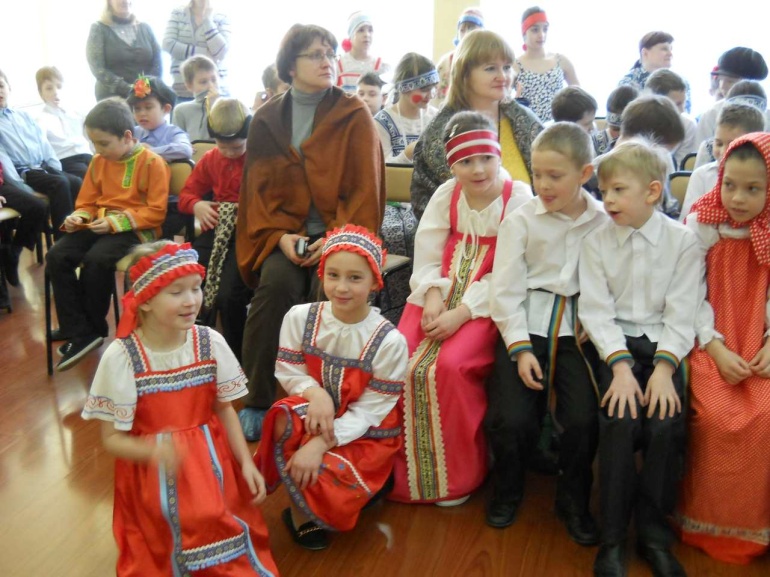 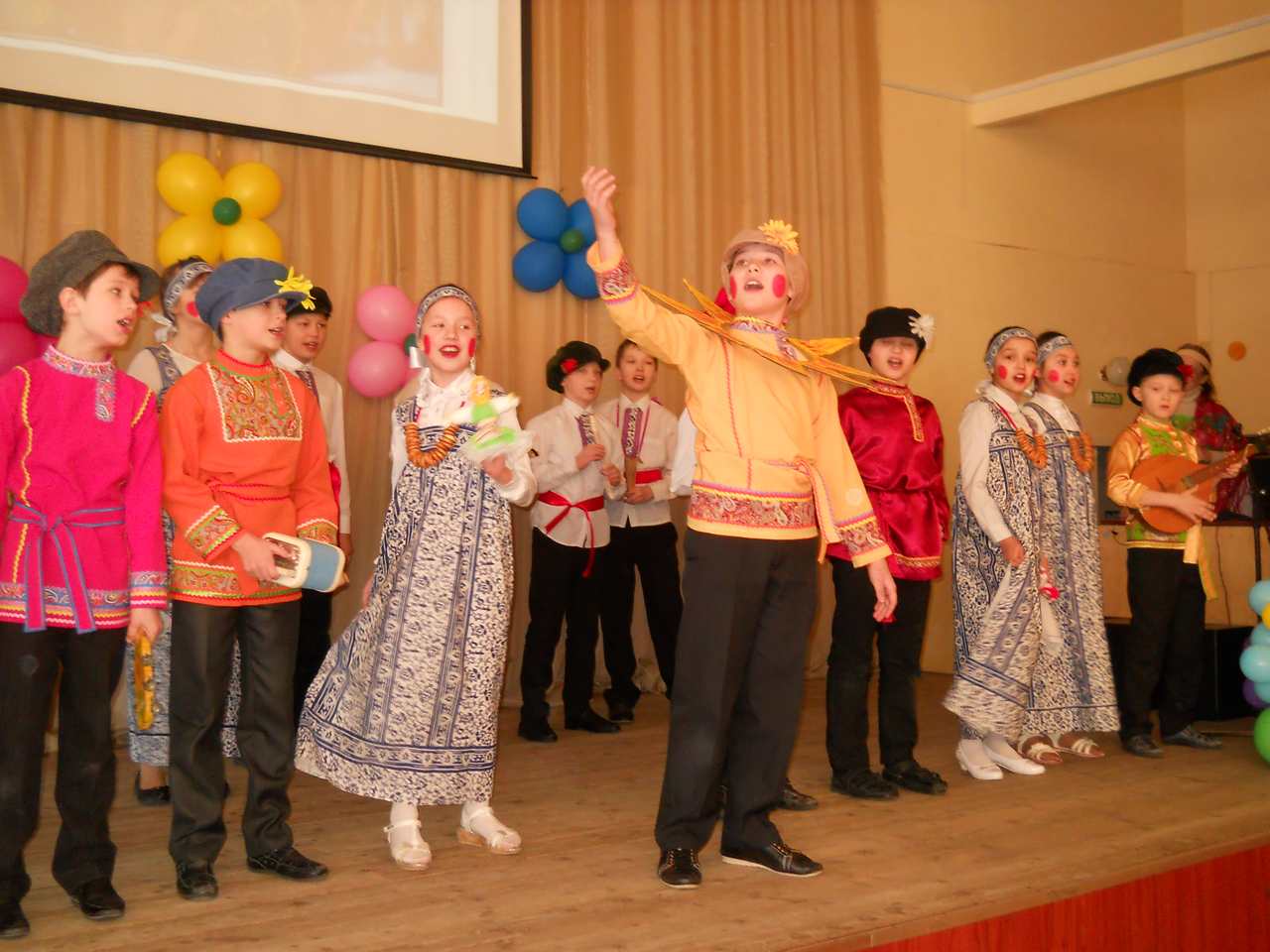 1.Полное название методической  разработки.Внеклассное  мероприятие « Квест – игра «Навстречу к Истокам»2.Слоган разработки.Доступно. Задорно. Познавательно.3.Идея  разработки.Смоделировать в условиях  познавательно – игрового  пространства мероприятие   фольклорной  направленности  по принципам системности, линейности и развития.4.Территория для реализации.актовый зал ОУ.учебные кабинеты или кабинеты ДО.5.Цели и задачи.Познакомить и укрепить знания по народному творчеству через игровую деятельность.6.Участники мероприятия.Учащиеся начальной школы (два класса), классные руководители, организаторы и педагоги ДО, воспитатели ГПД.7.Форма проведения.Квест -  игра с элементами праздника.7.Условия для реализации.Взаимодействие и сотрудничество с педагогами ДО, звукорежиссёром и организаторами ОУ.8.Основные направления мероприятия.Игровая деятельностьПознавательная деятельностьТанцевальная деятельностьВокальная деятельность.9.Ожидаемые результаты.Образовательные: Знают: Какие формы фольклора есть в народном творчестве;Что такое народное творчество;Некоторые народные игры.Могут:Объяснить отличие народной музыки от классической ;Cтанцевать народный танец;Взаимодействовать в коллективеДелают:Поделки из пластилина;Играют  в театрализованные игры.Развивают  исполнительские навыки. Воспитательные:Умеют взаимодействовать в  детском  коллективе;Повышают  исполнительскую культуры на сцене.Укрепят эстетическое мировоззрение.Личностные:Учатся   стремлению добиваться успеха;Развить  организаторские и творческие способности.Терпимо относится друг к другу.Коллективные:Участие в фольклорной Квест – игре.